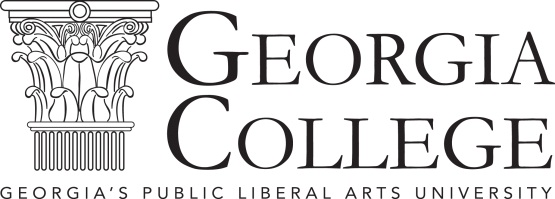 Agenda for “Mock” University Senate MeetingWednesday August 14th at 3:30 pmLocation: Rock Eagle 4-H Center, Hastings BuildingCall to OrderApproval of AgendaCommittee ReportsECUS / ScoNAPCCAPC / SoCCFAPCRPIPCSAPC / SGAPresident’s ReportProvost's ReportUnfinished BusinessNew BusinessInformation ItemsAdjournmentCalendarECUS next meeting: Friday, August 23th, 2:00-3:15pm, Parks 301Standing Committees next meeting: Friday, August 23th, 2:00-3:15pm, Locations TBDOfficer Training: Friday, August 23, 3:30 -4:45, Parks 301 (Secretaries – Locations TBD)University Senate next meeting: Friday September 13, 2:00-3:15pm, A&S 272